Государственное учреждение культуры «Несвижский районный центр культуры»Гуманитарный проект 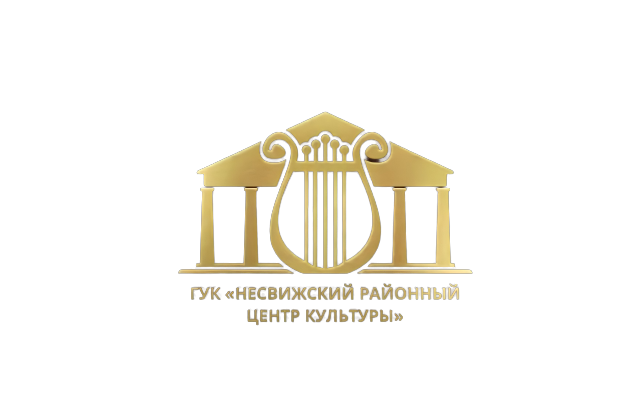 «Мастера без границ»Развитие ремесленного творчества способствует усилению креативного потенциала территории, основанного на культурно-историческом наследии Несвижчины и традиционных духовных ценностях. Народные ремесла всегда пользовались популярностью, т.к. они не только дают возможность дополнительного заработка, но и являются средством формирования исторической и культурной памяти. Создание творческого пространства для ремесленных практик придаст новый импульс развитию декоративно-прикладного творчества, поможет мастерам через освоение традиционных навыков и познание культурно-исторического наследия региона создавать новый конкурентоспособный творческий продукт.Цель проекта: развитие и сохранение интереса к народному творчеству, традициям белорусской культуры, расширение знаний о культурном наследии мастеров народных ремесел и декоративно-прикладного искусства на территории Несвижчины.Гуманитарный проект Государственного учреждения культуры «Несвижский районный центр культуры» ищет спонсоровState Cultural Institution "Nesvizh Regional Center of Culture"Humanitarian project"Masters Without Borders"The development of handicraft creativity contributes to the strengthening of the creative potential of the territory, based on the cultural and historical heritage of the Nesvizh region and traditional spiritual values. Folk crafts have always been popular, because. they not only provide an opportunity for additional income, but are also a means of forming historical and cultural memory. Creating a creative space for handicraft practices will give a new impetus to the development of arts and crafts, help craftsmen through the development of traditional skills and knowledge of the cultural and historical heritage of the region to create a new competitive creative product.The purpose of the project:  to develop and maintain interest in folk art, the traditions of Belarusian culture, to expand knowledge about the cultural heritage of masters of folk crafts and arts and crafts in the Nesvizh region.Humanitarian project of the State Cultural Institution "Nesvizh Regional Center of Culture" is looking for sponsors1Наименование проекта «Мастера без границ» - создание творческой студии по разработке и изготовлению сувенирной продукции2Сроки реализации:2022 – 2025гг.3Организация - заявитель, предлагающая проект отдел идеологической работы, культуры и по делам молодежи Несвижского райисполкома. Государственное учреждение культуры «Несвижский районный центр культуры.4.Цель проекта:развитие и сохранение интереса к народному творчеству, традициям белорусской культуры, расширение знаний о культурном наследии мастеров народных ремесел и промысел,  декоративно-прикладного искусства на территории Несвижчины.5.Задачи проекта: 1.привлечь внимание к художественной культуре Несвижчины;2. познакомить с историей развития и особенностями традиционных видов народного творчества;3. обеспечить преемственность творческих стратегий и технологий, обмена опытом между признанными мастерами и молодыми начинающими ремесленниками. 4. приобщить молодое поколение к традиционным ремесленным практикам, 5.повысить профессиональные компетенции местных мастеров. 6. обеспечить доступность образовательных и технологических ресурсов для реализации творческого потенциала молодежи и ремесленников,7. помощь в  развитии востребованных на рынке труда специальных профессиональных компетенций, которые относятся к сфере креативных индустрий.6.Целевая группа:культурологи, мастера традиционных народных ремесел и декоративно-прикладного творчества, безработные, женщины, находящиеся в отпуске по уходу за ребенком, несовершеннолетние, пенсионеры и другие категории граждан, нуждающиеся в дополнительном заработке.7.Краткое описание мероприятий в рамках проекта:разработка и изготовление сувенирной продукции в различных художественных техниках для дальнейшей продажи и укрепления материальной базы клубной системы по следующим направлениям: ткачество, изготовление изделий из глины, лозоплетение,  саломоплетение, вышивка, вязание, инкрустация саломкой, создание витражей, роспись по дереву8Необходимое оборудование:Ткацкий станок – 700 руб. (273 $);-Нитки х/б № 10 – 4 руб./к. – 350 к. – 1400 руб. (545 ;-Гончарный круг – 3730 руб. (1451 $);- Глина для гончарных работ – 27, 00 руб. /кг  - 100 кг. – 2700, 00 руб (1050 $);-Фуговально-рейсмусовый станок для обработки лозы  – 2 352,00 руб. (915 $);-Набор инструментов  для лозаплетения – 273,00 руб. (106 $);Стекло  - 22 руб./кв.м – 10 кв./м. – 220,00 руб. (85 $)Набор красок по стеклу – 24,73 руб./шт. – 5 шт. – 123,65 руб. (48 $)-Заготовки для инкрустации соломкой – 15 руб./шт. – 30 шт. – 450 руб. (175 $);-Набор резцов для инкрустации – 301,59 руб. (117 $);-Деревянные заготовки для росписи по дереву – 10, 00 руб./ шт. – 30 шт. – 300 руб. (116 $);-Набор акриловых красок – 12,00 руб.  (5 $).9.Общий объем финансирования (в долларах США): 4900 $10Средства донора (спонсора)Софинансирование (собственные средства)3900$1000$11Место реализации проекта:222603, Минская область, г.Несвиж, Несвижский район12Контактное лицо:Винничек Анна Дмитриевна, директор Государственного учреждения культуры “Несвижский районный центр культуры”+375292010486e-mail: rckid@list.ru1Name of the project "Masters Without Borders" - the creation of a creative studio for the development and manufacture of souvenirs2Implementation timeline:2022-20253Organization the applicant proposing the projectdepartment of ideological work, culture and youth affairs of the Nesvizh district executive committee. State Cultural Institution “Nesvizh Regional Center of Culture.4.Objective of the project:development and preservation of interest in folk art, traditions of Belarusian culture, expansion of knowledge about the cultural heritage of masters of folk crafts and arts and crafts in the Nesvizh region.5.Project objectives:1. draw attention to the artistic culture of the Nesvizh region;2. introduce the history of development and features of traditional types of folk art;3. to ensure the continuity of creative strategies and technologies, the exchange of experience between recognized masters and young novice artisans.4. to introduce the younger generation to traditional craft practices,5. to improve the professional competence of local craftsmen.6. ensure the availability of educational and technological resources for the realization of the creative potential of youth and artisans,7. assistance in the development of special professional competencies that are in demand on the labor market, which relate to the field of creative industries.6.Target group:culturologists, masters of traditional folk crafts and arts and crafts, the unemployed, women on parental leave, minors, pensioners and other categories of citizens who need additional income.7.brief description of activities within the project:development and production of souvenirs in various artistic techniques for further sale and strengthening of the material base of the club system in the following areas: weaving, making clay products, wicker weaving, salt weaving, embroidery, knitting, straw inlay, batik, stained-glass windows.8Necessary equipmentLoom - 700 rubles. ($273);- Cotton threads No. 10 - 4 rubles / box. - 350 k. - 1400 rubles. (545 ;- Potter's wheel - 3730 rubles. ($1451);- Clay for pottery - 27,00 rubles. /kg - 100 kg. - 2700.00 rubles ($1050);- Planer-thickness machine for processing vines - 2,352.00 rubles. ($915);- A set of tools for weaving - 273.00 rubles. ($106);Glass - 22 rubles / sq.m - 10 sq.m. – 220.00 rub. ($85)A set of paints on glass - 24.73 rubles / piece. - 5 pieces. - 123.65 rubles. ($48)- Blanks for straw inlay - 15 rubles / piece. - 30 pcs. - 450 rubles. ($175);- A set of cutters for inlay - 301.59 rubles. ($117);-Wooden blanks for painting on wood - 10.00 rubles / piece. - 30 pcs. - 300 rubles. ($116);- A set of acrylic paints - 12.00 rubles. ($5).9.Total funding (in US dollars):4900$10Donor (sponsor) fundsCo-financing (own funds)3900$1000$11Location of the project:222603, Minsk region, Nesvizh, Nesvizh district12The contact person:Vinnichek Anna Dmitrievna, Director of the State Cultural Institution “Nesvizh Regional Center of Culture”+375292010486e-mail: rckid@list.ru